PERSONAL INFORMATIONTIBLET TESFAHUN FELEKE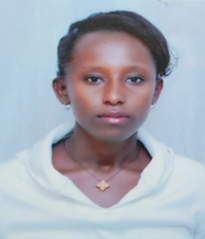  Kebele 11,Bahirdar, Ethiopia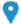  +251-942338582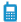  tiblet22tesfahun@gmail.com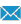 Sex – Female, Date of birth-19/08/1985 Nationality - Ethiopian		
WORK EXPERIENCE21/08/2006 E.C. - Technical assistant I at Bahir-Dar University, EiTEX, Ethiopia.21/08/2007 E.C. - Technical Assistant II at Bahir-Dar University, Ethiopian Institute of Textile and Fashion Technology, Bahir Dar, Ethiopia.19/11/2008 - 03/04/2009 E.C. - Bahir Dar polytechnic college in level (IV) apparel fashion design and super vision01/01/2002 - 2004 E.C. - Education at GIHON Secondary School, Bahir Dar, Ethiopia.01/01/2001 E.C. - Elementary and Junior Education at TEYMA elementary School, Bahir Dar, Ethiopia.PERSONAL SKILLSGood communication skills gained through assisting students in labs and experience as pattern manager during pattern making.Knowledge of languages Amharic - Mother TongueEnglish - Medium in communication, writing and readingReferencesNameContact addressesContact addressesNameMobile No.e-mail addressAmare Abuhay+251-918285676amareabuhay2000@gmail.comMulat Alubel+251-921279440